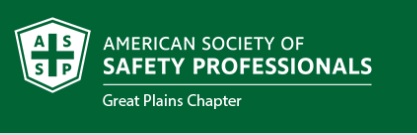 Meeting Minutes April 1, 2022 ASSP Great Plains Board MeetingAttendees- Jim Nelson, Kelvin Thurman, Samantha O’Kelley, Jake Mahin, Todd Grumley, Doris Burns, Beth FyeCall to orderMeeting was called to order at 12:00 PMReview/approval of Financial ReportsJim will work with Heather on report for the end of the fiscal year, March 31Chapter MeetingsNo SPY nominationsNo update on the professional development conference with the Hawkeye ChapterMove Fall Protection to the end of the month in May.  Kelvin is looking into the Centris Bank meeting room, or the Safety Council, or UNMC for free meeting spaces.  June there will not be a banquet so looking into doing something around the Excavation Stand Down Week and OSHA updates.  Jim will check into OSHA updates and emphasis programs for May 5 or 6.  ElectionsThe candidate slate is set.  We can post the candidates at any time but needs to be done by mid-May.  Jim will send the candidate slate to io groups email to communicate to the chapter.  Then there is 15 days for others to declare their candidacy.  A live meeting vote requires less voters.  Kelvin will work on the location and Beth will work on catering.  Post candidates on April 1st for the 30-day notice before and early May meeting.  Potential candidates have 15 days to respond before the election.  National elections and regional elections are taking place in the next couple of weeks.  NewsletterWill go out next week.ROCJim will be driving and has a hotel room reserved.  April 27th leave and meetings start on April 28, drive back Friday April 29th.  Call to AdjournMeeting adjourned at 12:33 PMMinutes taken by Samantha O’Kelley, Secretary ASSP Great Plains Chapter.Chapter Meeting Schedule and Topic Planner 2021-2022MonthDateTimetopicFacilitator/Speakermay 2022Elections, Professional Development Conference in Iowa, Fall ProtectionJune 2022Excavation stand downjuly 2022Combustible DustAugust 2022